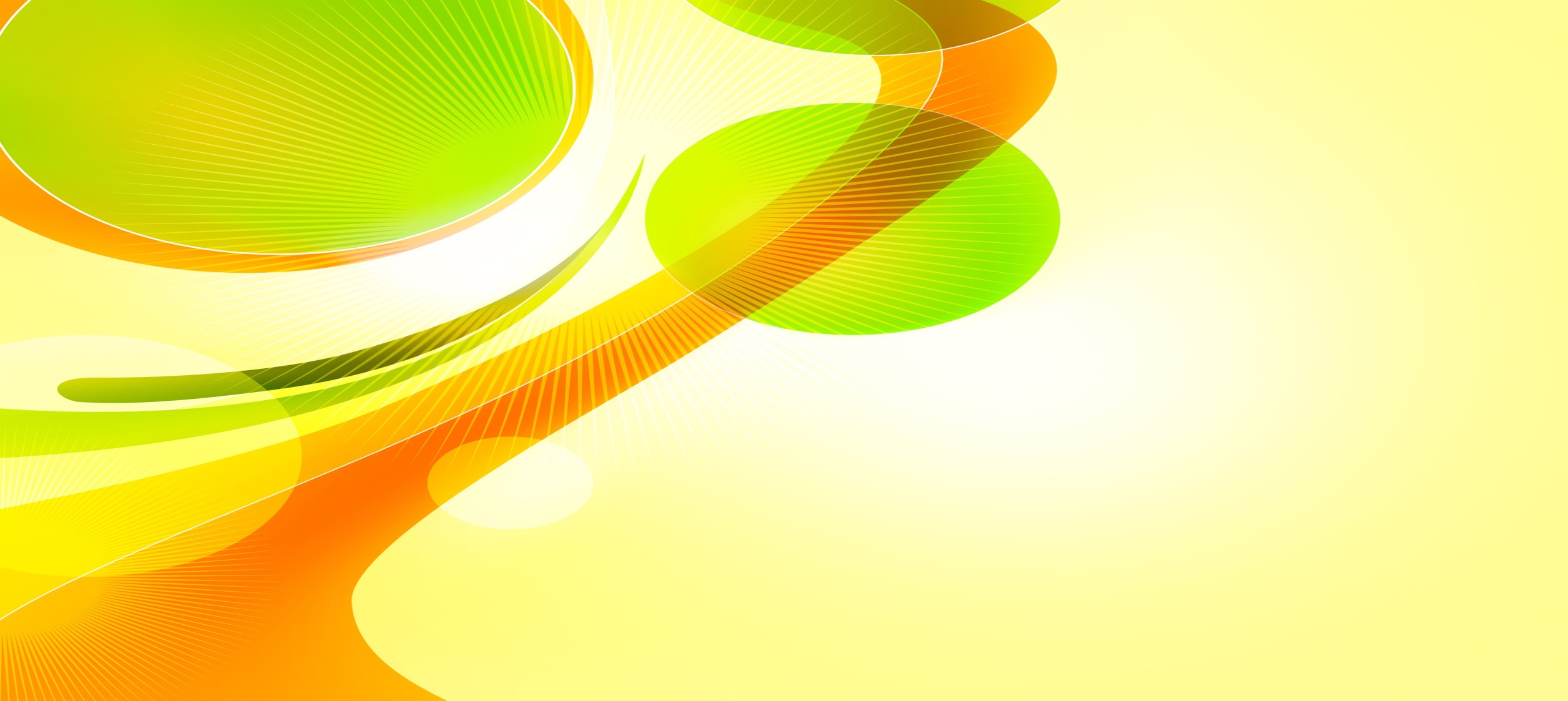 Цель чтений: обсудить эффективные механизмы развития творческого потенциала обучающихся и педагогов в условиях реализации ФГОС.Проблемное поле педагогических чтений– актуальные подходы к созданию творческой образовательной среды;– непрерывное образование современного педагога как условие реализации его творческого потенциала;– условия и механизмы развития педагогического творчества;– ценностные ориентации как основа развития творческой личности;– современные механизмы развития творческих способностей учащихся;– современный урок как средство развития творческого потенциала учителя и ученика;– развитие творческого потенциала ребенка средствами учебных предметов;– организация учебно-исследовательской деятельности как фактор развития творческих способностей школьников;– потенциал внеурочной деятельности в творческом развитии и саморазвитии ребенка;– основные направления работы с талантливыми и одарёнными детьми в условиях образовательной организации.Для заметок:________________________________________________________________________________________________________________________________________________________________________________________________________________________________________________________________________________________________________________________________________________________________________________________________________________________________________________________________________________________________________________________________________________________________________________________________________________________________________________________________________________________________________________________________________________________________________________________________________________________________________________________________________________________________________________1184.Профессиональное выгорание педагогов. Методы профилактики педагогического выгорания             Ходотаева Светлана Ивановна, педагог-психолог МБОУ «Средняя школа № 8» , г. Рославль5.Развитие творческого потенциала и самореализация личности учащихся         Беликова Елена Григорьевна, педагог-психолог МБОУ «Средняя школа № 5»,  г. РославльОргкомитет  педагогических чтенийФилипченко Сергей Викторович – Заместитель Главы  муниципального образования «Рославльский район» Смоленской области Гращенко Николай Николаевич – председатель Рославльского комитета образованияАлтухова Елена Викторовна – заместитель председателя Рославльского комитета образования;Новикова Галина Александровна – начальник отдела развития образования и муниципального контроля Рославльского комитета образования;Аникеева Наталья Геннадьевна – главный специалист отдела развития образования и муниципального контроля  Рославльского комитета образования;Власенкова Оксана Викторовна - главный специалист отдела развития образования и муниципального контроля  Рославльского комитета образования;Филипченко Вячеслава Алексеевна – директор МБОУ «Средняя школа № 1»;Ульяшов Михаил Иванович – директор муниципального бюджетного учреждения дополнительного образования «Рославльская детская музыкальная школа имени М.И. Глинки».172Предлагается обсудить тему педагогических чтений в рамках пленарного заседания и работы следующих творческих лабораторий:Лаборатория классных руководителейВоспитание как национальный приоритет. Лаборатория учителей предметниковУчимся вместе: эффективные формы для новых результатов в изучении предметных областей . Лаборатория педагогов дошкольного образования Дошкольное образование -  развивающее  и развивающееся: новые подходы к развитию навыков будущего. Лаборатория педагогов дополнительного образованияСовременное дополнительное образование детей – новые возможности и перспективы. Лаборатория педагог – психологовПсихолого-педагогическое сопровождение творческого развития школьников в свете требования ФГОС.Лаборатория педагогов - психологовПсихолого-педагогическое сопровождение творческого развития школьников в свете требования ФГОСМодераторы: Соловьева Е.С., педагог-психолог  МБОУ «Чижовская средняя школа»  Рославльский район, руководитель РМО педагогов - психологов Терещенкова И.С., ведущий специалист отдела развития образования и муниципального контроля Рославльского комитета образованияСпособность творчества есть великий дар природы; акт творчества в душе творящей есть великое таинство.Виссарион Белинский1.Информационно-коммуникативные технологии в психолого-педагогическом сопровождении образовательного процесса как средство развития интеллектуальных и творческих способностей учащихся               Соловьёва Елена Сергеевна, педагог-психолог МБОУ «Чижовская средняя школа», Рославльский район  2. Развитие моторных навыков и творческих способностей с помощью занятий бисероплетением           Жакова Татьяна Николаевна,  педагог-психолог МБОУ «Кирилловская средняя школа», Рославльский район 3. Развитие креативности у педагогов             Филатова Светлана Владимировна, педагог-психолог МБОУ «Средняя школа № 6», г. Рославль3164. Развитие творческого потенциала обучающихся через ДООП «Магия творчества»       Ерофеева Галина Витальевна педагог дополнительго образования Шумячский ДДТ,  Шумячский район5. STEAM-технологии в дополнительном образовании как средство формирования целостной картины у дошкольников Никицова Татьяна Сергеевна, воспитатель МБДОУ «Детский сад «Мишутка», г. ДесногорскПрактика наставничества в деятельности творческих объединений Щапова Светлана Николаевна, заместитель директора по УВР , педагог ДО», г. Рославль  7. Формирование ценностных ориентаций личности в условиях школы раннего творческого развития детей «Росток»  Емельянова Галина Николаевна, педагог дополнительного образования Шумячского ДДТ, Шумячский район Порядок работыДата проведения – 12 мая 2023 года09.00 – 10.30 – регистрация участников  педагогических чтений10.30 – 12.10 – пленарное заседание 12.30 – 14.30 – работа в творческих  лабораториях Регламент работыДоклады на пленарном заседании  - до 15 минут. Выступления  в творческих лабораториях -  до 7 минут. Выступления в дискуссиях - до 3 минут.ПЛЕНАРНОЕ ЗАСЕДАНИЕПриветственное словоФилипченко С.В., заместитель Главы муниципального образования «Рославльский район» Смоленской области 154ВЫСТУПЛЕНИЯ1. Задачи-оценки как способ формирования функциональной грамотности        Цыганкова Полина Владимировна, заведующий отделом комплексного сопровождения непрерывного профессионального развития педагогических работников ЦНППМ2. Создание условий получения дошкольного образования детьми с ОВЗ и детьми-инвалидами  на территории  муниципального образования «Рославльский район» Смоленской области         Власенкова Оксана Викторовна, главный специалист отдела развития и муниципального контроля Рославльского комитета образования3. Личностный рост учителя – цел и результат педагогического процесса в условиях реализации новых образовательных стандартов        Гайкова Татьяна Владимировна, директор МБОУ «Средняя школа № 8»4. Развитие творческих способностей обучающихя в рамках реализации Программы развития школы          Колпачкова Марина Викторовна, директор МБОУ «Перенская  средняя школа» 5. Роль психолого-медико-педагогической комиссии и психолого-педагогического консилиума в  организации образования учащихся с ограниченными возможностями здоровья и инвалидностью в соответствии с ФГОС           Иванова Анна Павловна,  педагог-психолог СОГБОУ «Оразовательный центр «Южный»Лаборатория дополнительного образованияСовременное дополнительное образование детей – новые возможности и перспективыМодераторы:Харитонова Анна Игоревна, заместитель директора – руководитель МОЦ МБУДО «ЦРТД и Ю»У вдохновения нет расписанияАльберт Эйнштейн1.  Педагогические аспекты поисковой работы         Свистунова Лидия Александровна, учитель математики, ст. вожатая   МБОУ «Воргинская средняя школа», Ершичский район 2. Роль поискового отряда «Звезда» в патриотическом воспитании и самореализации учащихся          Жуков Алексей Алексеевич,  преподаватель-организатор МБОУ «Шумячская СШ им. В.Ф. Алешина», Шумячский район3. Из опыта работы учителя физики в Центре образования естественно-научной и технологической направленности «Точка роста»            Струкова Марина Валерьевна, учитель физики МБОУ «Средняя школа № 7», г. Рославль  51410.Индивидуализация процесса воспитания в рамках психологического аспекта развития личности школьника в работе классного руководителя          Галицких Лилия Анатольевна, учитель английского языка  МБОУ «Кирилловская средняя школа», Рославльский район Лаборатория педагогов дошкольного образованияДошкольное образование развивающее и развивающееся: новые подходы к развитию навыков будущегоМодераторы:О.В. Власенкова, ведущий специалист отдела развития образования и муниципального контроля Рославльского комитета образования,Т.П. Родичкина, заведующий МБДОУ «Детский сад «Радуга». «…Патриотизм немыслим без нравственности,ответственности, любви..А все это должно быть каждодневной,ежечасной заботой воспитателей, родителейи всех взрослых, окружающих ребенка» 1.Региональная  система дошкольного образования. Современные вызовы.        Шимаковская Светлана Юналиевна, заведующий кафедрой педагоги и методики дошкольного образования, к.п.н., доцент2. Народные праздники как средство формирования у дошкольников духовно-нравственных и социально-культурных ценностей.          Максимычева Анастасия Сергеевна, воспитатель МБДОУ детский сад «Аистёнок» г. Рославль 3.Патриотическое воспитание и гражданское становление детей дошкольного возраста в соответствии  с актуальными тенденциями развития современного общества.        Тимофеева Татьяна Петровна, воспитатель МБДОУ «Шумячский ЦРР-детский ад  «Солнышко»   4. Использование нетрадиционной техники рисования в работе с детьми дошкольного возраста       Шкундина Валентина Павловна, воспитатель МБДОУ «Шумячский ЦРР-детский ад  «Солнышко»   5. Современны подходы к организации образовательной деятельности детей дошкольного возраста.        Петрушина Любовь Николаевна, заведующий МБДОУ «Родничок» Шумячского района136       6. Новые подходы по организации экологического воспитания в ДОУ в разновозрастной группе.        Филиппова Ирина Николаевна, воспитатель МБДОУ «Родничок» Шумячского района7. Формирование предпосылок читательской грамотности у детей дошкольного возраста.         Борисенкова Ольга Яковлевна, учитель - логопед МБДОУ «ЦРР «Колокольчик» Шумячского района8.Интегрированный подход в формировании элементарных математических представлений у дошкольников.       Иванцова Ольга Олеговна, воспитатель МБДОУ детский сад «Солнышко»  Ершичского района9.Мультипликация как средство развития творческих способностей дошкольников.       Мостовенко Нинель Александровна, воспитатель МДОУ «Детский сад «Мишутка» г. Десногорск 10.Актуальные подходы к созданию творческой образовательной среды.      Калиничева Виктория Александровна,  воспитатель МБДОУ д/с № 1  г. Починок11.Экосенсорная среда как средство развития эмоционально-чувственного восприятия дошкольников       Фокина Светлана Анатольевна, воспитатель МБДОУ «Детский сад «Малыш» г. Рославль12.Проект по ранней профориентации детей «Играя в профессии  - я выбираю своё будущее»       Агеева Анастасия Сергеевна, воспитатель дошкольной группы МБОУ «Павловская основная школа» г. Рославль13.Формирование экономической культуры и азов финансовой грамотности в условиях дошкольного учреждения.         Борисова Татьяна Алексеевна, заведующий МБДОУ «Детский сад «Солнышко» г. Рославль5. Развитие творческого потенциала и социальной активности учащихся начальной школы во внеурочной деятельности «Орлята России»                Артамонова Наталья Петровна, учитель начальных классов МБОУ «Средняя школа № 6», г. Рославль6.Особенности реализации проекта «Разговоры о важном» в работе классного руководителя            Купреева Валентина Николаевна, учитель начальных классов МБОУ «Павловская основная школа», Рославльский район7.Программа развития социальной активности обучающихся начальных классов «Орлята России»             Даронина Анастасия Олеговна, учитель начальных классов МБОУ «Екимовичская средняя школа», Рославльский район8. Духовно-нравственное воспитание младших школьников в рамках реализации ФГОС              Савченко Ирина Васильевна, учитель начальных классов МБОУ «Липовская основная школа», Рославльский район9.Разработка экскурсионных маршрутов как средство формирования гражданской идентичности в условиях реализации ФГОС              Недопёкина Елена Александровна, учитель русского языка и литературы МБОУ «Крапивенская основная школа», Рославльский район712Лаборатория классных руководителейВоспитание как национальный приоритетМодераторы: Аникеева Н.Г., главный специалист отдела развития образования и муниципального контроля  Рославльского комитета образованияЧупрукова Н.А., ведущий  специалист отдела развития образования и муниципального контроля  Рославльского комитета образования Мистическое настроение – вдохновение проникает во всю душевную жизнь человека и является основным элементом жизниВ.И. Вернадский1.  Реализация творческого потенциала учащихся через участие в мероприятиях РДДМ «Движение первых»           Должикова Раиса Сергеевна, классный руководитель  МБОУ «Шумячская СШ им. В.Ф. Алешина», Шумячский район2. Драматизация как средство развития творческих способностей младших школьников            Холодкова Галина Алексеевна, учитель начальных классов МБОУ «Ленинская ОШ», Хиславичский район 3. Патриотическое воспитание младших школьников как одно из приоритетных направлений воспитательной работы в условиях реализации ФГОС НОО           Саввина Татьяна Ивановна, учитель начальных классов МБОУ «Средняя школа № 10», г. Рославль4. Реализация программы воспитания, как условие формирования личностных результатов у младших школьников           Сидоренкова Марина Александровна, учитель начальных классов  МБОУ Шаталовская средняя школа, Починковский район  Лаборатория учителей предметниковУчимся вместе: эффективные формы для новых результатов в изучении предметных областей  Модераторы: Алтухова  Е.В., заместитель председателя Рославльского комитета образования,Новикова Г.А., начальник отдела развития образования и муниципального контроля Рославльского комитета образованияШкола – это прежде всегосовместный творческий труд  учителя и ученика.В.А. Сухомлинскмй1. Развитие функциональной грамотности на уроках русского языка и литературного чтения          Кузьмина Валентина Станиславовна, учитель начальных классов МБОУ «СШ № 4», г. ДесногорскРазвитие творческой активности обучающихся в проектной деятельности на уроках математики          Коган Ольга Олеговна, учитель математики МБОУ «Средняя школа № 10» г. Рославль3.  Инновационные формы организации обучения на уроках ОДНКНР         Данилов Андрей Евгеньевич, учитель  МБОУ «Первомайская СШ», Шумячский районМастер – класс: «Системно - деятельностный подход в контексте обновленных ФГОС          Сенчикова Вера Вячеславовна, учитель английского языка МБОУ «Средняя школа № 10», г.  РославльАктуализация ресурсов образовательной организации как условие развития потенциала педагога          Мамичева Ирина Сергеевна, директор МБОУ «Шаталовская средняя школа», Починковский район1185 Актуализация ресурсов образовательной организации как условие развития потенциала педагога          Мамичева Ирина Сергеевна, директор МБОУ «Шаталовская средняя школа», Починковский район6.Мотивация как основополагающий аспект развития коммуникативных УД на уроках русского языка          Чеканова Карина Руслановна, учитель русского языка и литературы в МБОУ «Средняя школа № 9», г. Рославль7. Актуальные проблемы в создании творческой среды на уроках химии       Павлюченко Наталья Александровна, учитель химии МБОУ «Средняя школа № 2».г. Десногорск8. Виртуальная реальность как способ обучения в старших классах       Соколов Евгений Леонтьевич, учитель информатики МБОУ «Ершичская средняя школа», Ершичский район9. Личностно-ориентированный подход при работе  одаренными детьми         Сухорученкова Тамара Сереевна, учитель английского языка МБОУ «Средняя школа № 9», г. Рославль10. Думать, говорить, пробовать        Левшакова Ирина Евгеньевна, учитель русского языка и литературы МБОУ «Средняя школа № 4», г. Рославль11. Пути решения проблемы повышения интереса к предмету и качества знаний на современном этапе модернизации образования           Байбарина Галина Григорьевна, учитель русского языка и литературы в МБОУ «Чижовская  средняя школа», Рославльский район12. Использование философских знаний как основы для изучения обществознания          Дубовская Ирина Анатольевна, учитель истории и обществознания в МБОУ «Средняя школа № 7», г. Рославль910